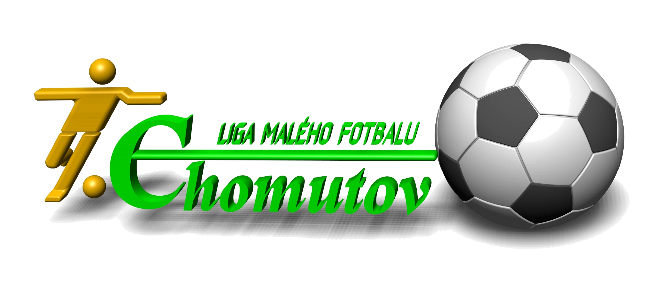 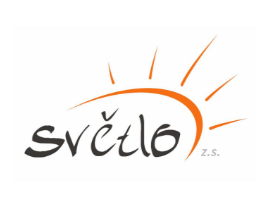 20. října 2018 Turnaj Pouliční ligy Chomutov se v Městské sportovní hale Chomutov pořádal již třetí rok a opět se hrálo O pohár CHLMF. Uspořádali ho Spolek Chomutovská liga malého fotbalu a Světlo Kadaň z.s. za podpory města Chomutov. Pouliční liga Chomutov v malém fotbale si získala za pět let existence velkou oblibu. Každá věková kategorie odehrála letos přes letní prázdniny dlouhodobou soutěž na venkovním hřišti. Startovné na turnaj bylo zdarma a vše potřebné měli mladí sportovci zajištěné. Přihlásit se mohl jakýkoliv tým bez ohledu na to, jestli se hráči věnují sportu pravidelně nebo nikoliv. Podobné to bylo i na turnaji v hale.Do mladší věkové kategorie 10 až 14 let se přihlásily jen dva týmy a odehrály tak dva vzájemné zápasy. I přes velkou snahu Rebelů byl lepší tým Bílý balet a vyhrál mladší kategorii, druhé místo obsadil tým Rebelové.Ve starší kategorii 15 až 26 let nastoupilo pět týmy a utkaly se systémem každý s každým. K vidění byl kvalitní futsalový turnaj, protože hráči předváděli velmi dobré výkony. O celkové umístění se bojovalo až do konce a o lepší vzájemný zápas se stal celkovým vítězem tým FC Boban. Druhé místo patří Romskému neštěstí a na třetím místě skončili Loupáci. Jen o horší vzájemný zápas s Loupáky byli čtvrtí hráči Warriors. I přes sympatický výkon skončil pátý bez bodu tým FC Roma. Podle kladné odezvy zúčastněných se turnaj povedl a líbil. Turnaj organizačně vedl předseda Spolku Chomutovská liga malého fotbalu Jiří Kupec. Zápasy řídili rozhodčí CHLMF Martin Jackl, Petr Špicar a Vladimír Novotný.Ceny pro všechny zúčastněné týmy a nejlepší jednotlivce předávali zástupci Klubu Molo Chomutov a předseda Spolku Chomutovská liga malého fotbalu Jiří Kupec. VÝSLEDKY kategorie A ( 10 – 14 let )Bílý balet – Rebelové  9 : 0  (7:0)P.Šulik 4, L.Velký 2, P.Fedák, M.Šulik, SzalkaRebelové – Bílý balet  4 : 7  (1:2)Cicko 2, D.Fedák,Mikeš – Szalka 3, P.Šulik 2, P.Fedák, L.VelkýKonečná TABULKA kategorie A     Název týmu		    počet zápasů             výhra    remíza    prohra       skóre	body1. Bílý balet			2		2	0	0	16: 4		62. Rebelové				2		0	0	2	 4:16		0Nejlepší střelec: Patrik Šulik (Bílý balet) – 6 branekNejlepší hráč: Daniel Fedák (Rebelové)Nejlepší brankář: Josef Redaj (Rebelové)VÝSLEDKY kategorie A ( 15 – 26 let )Warriors – Roma  6 : 2  Farbár 2 – J.Polák 2, N.Polák 2, P.Mucha 2, Loupáci – Romské neštěstí  3 : 4  Myšička 2, Svoboda – Lacko 3, Horvát, Warriors – Boban  2 : 0  P.Mucha, J.Polák, Roma – Loupáci  1 : 8  Farbár – Hespodárik 3, Myšička 3, Šlachta 2, Romské neštěstí – Boban  2 : 3  S.Dvořák, D.Dvořák – Gábor, Balog, Gabčo, Warriors – Loupáci  1 : 8  N.Polák – Svoboda 4, Myšička 2, Treml, Mostovoj, Roma – Romské neštěstí  1 : 5  Farbár – Lacko 3, D.Dvořák 2, Loupáci – Boban  1 : 2  Myšička – Balog, Kontra, Warriors – Romské neštěstí  1 : 3  N.Polák – D.Dvořák 2, Horvát, Roma – Boban  0 : 7  Héderváry 3, Gábor, Kontra, Balog, Červeňák. Konečná TABULKA kategorie B     Název týmu			     počet zápasů               výhra    remíza    prohra       skóre		body1. FC Boban			4		3	0	1	12: 5		92. Romské neštěstí		4		3	0	1	14: 8		93. FC Loupáci			4		2	0	2	20: 8		64. Warriors Chomutov		4		2	0	2	10:13		65. FC Roma				4		0	0	4	 4:26		0Nejlepší střelec: Karel Myšička  (FC Loupáci) – 8 branekNejlepší hráč:  Jan Gabčo (FC Boban)Nejlepší brankář: Martin Rychtecký (Warriors)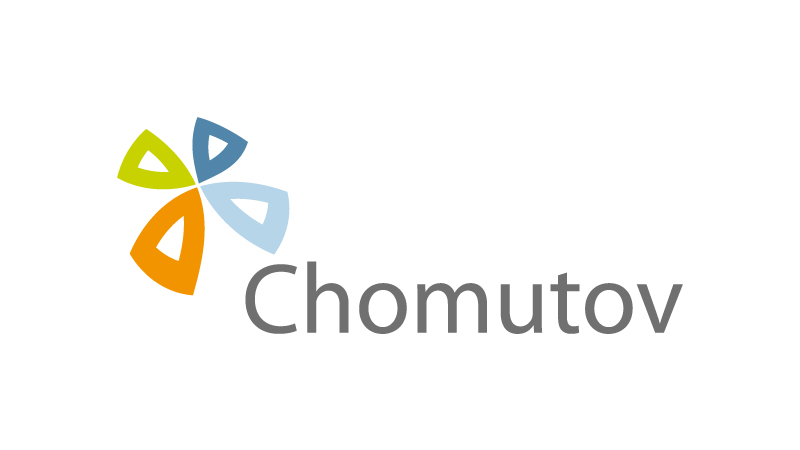 